ELŐTERJESZTÉS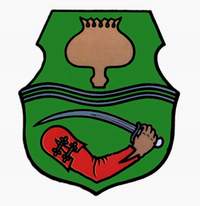 Tiszavasvári Város Önkormányzata Képviselő-testületének2018. február 15-éntartandó üléséreAz előterjesztés tárgya: a Mezei Őrszolgálat tevékenységéről szóló beszámoló 
Iktatószám: 1403-2/2018Melléklet: BeszámolóA napirend előterjesztője: Dr. Fülöp Erik polgármester Az előterjesztést készítette: Fenyvesi-Nagy Emese köztisztviselőAz előterjesztést véleményező bizottságok a hatáskör megjelölésével:Az ülésre meghívni javasolt szervek, személyek:Egyéb megjegyzés: nincs……………………………………………………………………………………………………………………………………………………………………………………………………Tiszavasvári, 2018. február 05.	Fenyvesi-Nagy Emese
         témafelelős Tiszavasvári Város Polgármesterétől 4440 Tiszavasvári Városháza tér 4.Tel.: 42/520-500,	Fax: 42/275-000,	e-mail: tvonkph@tiszavasvari.huTémafelelős: Fenyvesi-Nagy EmeseTÁJÉKOZTATÓ- a Képviselő-testülethez -a Mezei Őrszolgálat tevékenységéről szóló beszámolóTisztelt Képviselő-testület!Tiszavasvári Város Önkormányzata Képviselő-testülete a 180/2017. (VII.27.) Kt. számú határozatában döntött a mezőőri létszám bővítéséről.A mezőőrök ellenőrzése és a törvényben meghatározott tevékenységük felügyelete, valamint a feladatellátás összehangolás érdekében az Önkormányzat, a fegyveres biztonsági őrségről, a természetvédelmi és mezei őrszolgálatról szóló 1997. évi CLIX. törvény 19. § (1a) pontja alapján 2017. november 08. napján együttműködési megállapodást kötött a rendőrséggel. 2017. szeptember 05. napjával kezdődött az első mezőőri létszámbővítés, a következő október 04. napjával majd november 07. napjával. Ebből 1 fővel 2017. december 31. napjáig határozott idejű szerződést kötöttünk. 2017. decemberben újból meghirdetésre került a mezőőri állás, amely már határozatlan idejűként lett megjelölve. Erre a meghirdetésre összesen egy pályázat érkezett be. Jelenleg a Mezei Őrszolgálat a korábbi 1 fő mezőőrrel kiegészülve már 4 fő közalkalmazotti mezőőrből áll.Alkalmazásukat megelőzően részt vettek orvosi és pszichológiai alkalmassági vizsgálaton, valamint munka- és tűzvédelmi oktatáson. A három fő mezőőr közül kettő nem rendelkezett még mezőőri vizsgával és közülük egy fő a mezőőrök számára elvégzendő rendészeti feladatok ellátásához szükséges képesítéssel. A rendészeti tanfolyamot a Miskolci Rendészeti Szakközépiskola szervezete, melyet a mezőőr még 2017 szeptemberében el is végzett. A mezőőri vizsgára októberben került sor, először a kormányhivatal Nyíregyházi Járási Hivatalánál, melyről igazolást kaptak. Majd olyan tájékoztatást kaptunk, hogy ők már nem vizsgáztathatták volna a mezőőröket, mert már nem volt rá hatáskörük. Ez után újra sor került a vizsgára a Szabolcs-Szatmár-Bereg Megyei Kormányhivatal Tiszavasvári Járási Hivatalánál, majd a vizsgát követően esküt tettek. A tél beköszöntével téli ruházattal, a jogszabályban meghatározott tárgyi eszközökkel, valamint kamerával, fényképezőgéppel, szolgálati telefonnal, Lada Niva terepjáróval biztosította sikeres munkavégzésüket az Önkormányzat, a közeljövőben pedig egy magas fokon kiképzett munkavizsgával rendelkező őrkutya vásárlása is elképzelhető.Jelenleg az aktuális megoldandó feladatot a megfelelő iroda helyiség megtalálása jelenti. A mezei őrszolgálatnak szüksége lenne egy irodahelyiségre, ahol jelentéseket, beszámolókat, szabálysértéseket, feljelentéseket készítenek, és a folyamatosan keletkező ügyiratokat a megfelelő módon tudják tárolni. Addig is ideiglenes megoldással orvosoljuk a problémát.Támogathatónak tartom a mezőőröknek azt a javaslatát, hogy kerüljön olyan gép beszerzésre, vagy bérlésre, amely a komposztáló környékén felhalmozott fa nyesedékeket felaprítja és az így nyert tüzelőanyagot javaslom, hogy a rászoruló családok között kerüljön kiosztásra.Az év minden időszakában vannak olyan problémák a külterületeken, melyet a gazdák sérelmére követnek el (a terménylopás, a falopás rendszeres és igen nagymértékű ismert probléma, amivel hatalmas károkat okoznak, okozhatnak a gazdáknak). Az eddigi tapasztalatok és a jövőbeni elképzelések megvalósítása érdekében 2018. február 20-án 16 órától a Polgármesteri Hivatal Házasságkötő termében gazdagyűlést tartunk, melyre várjuk a tiszavasvári gazdákat. Ezen a gyűlésen a gazdák személyesen megismerhetik a mezőőröket, elmondhatják észrevételeiket, kérdéseket tehetnek fel nekik.Kérem a Tisztelt Képviselő-testületet a beszámoló megtárgyalására és elfogadására!Tiszavasvári, 2018. február 05.       Dr. Fülöp Erik          polgármester melléklet a …/2018. (II. 15.) Kt. számú határozathozBeszámolóA Mezei Őrszolgálat tagjaiként Tiszavasvári Város külső és belső területén szolgálat ideje alatt folyamatos járőrözéssel, igazoltatással hatósági ellenőrzést hajtunk végre több esetben a rendőrséggel közösen. A település közigazgatási területét három részre osztottuk fel: Nyíregyházi oldal (36 os főút Nyíregyháza felé és mindkét oldala a parkolóig, Tedej felé a vasútig, Macsuga híd, Nyaraló övezet, Keleti főcsatorna), Bűdi oldal (Szorgalmatos szőlő, Bűd, Tiszadobi út, Nyugati főcsatorna zsilip), Józsefházi oldal (36-os főút mindkét oldala). Folyamatban van a terület betanulása, munkánkat a város belső széle felől kifelé terjeszkedve végezzük. Még a tevékenységünk kezdetén bemutatkozás és információ csere érdekében értekezletet tartottunk az erdészet, a halászat, a vadászat, a természetvédelem helyi képviselőivel, az esetleges kiskorú elkövetőkre tekintettel a gyermekjóléti szolgálat részvételével, melyen jelen volt városunk polgármestere és jegyzője is.Megalakulásunk után rövidesen egy körözött bűnözőt, M. Roland nevű férfit fogtunk el, majd adtunk át a rendőrségnek, erről az országos média is beszámolt. Járőrtevékenység közben a három hónap alatt (november, december, január) 3400 km tettünk meg, több mint 200 esetben igazoltattunk. Ezen intézkedések során feljelentésre és előállításra 28 alkalommal, 72 órás őrizetbe vételre 16 fő, bűncselekmények gyanúja miatt 12 esetben került sor. A feljelentéseket saját hatáskörben indítottunk el, jelzéssel illetve feljelentéssel éltünk eddig 4 esetben kiskorú veszélyeztetése miatt, melyek részben a társszerveknek (Rendőrség, Gyermekvédelem) lettek átadva. Az intézkedések alá vont személyek között található fásítást engedély nélkül gyérítő nagyvállalkozó, bicikli csomagtartón erdőből vagy fasorból fát lopó tolvaj, illetve favágási engedélyével visszaélő csaló is. Lefoglalt és talált eszközök száma 9 db kerékpár, 5 db fűrész, 21 db machete (bozótvágó kés) és 1 db húsvágó bárd. Az eddig elfogott gyanúsítottak általában nem egyedül, hanem csoportosan lopták a fát, így csupán egyetlen nap alatt akár harminc-ötven mázsa fa is eltűnhetett a környékbeli erdőkből, ami havi és éves szintre felszorozva elképesztő mértékű természeti és gazdasági katasztrófát jelentett, nem beszélve a földeken termények letaposásával okozott károkról.  Az erdők és földek tulajdonosai már észrevették a pozitív változást és a korábban rendszeresen lopott, leirtott területek helyén a pusztítás azonnali megállítását, és az új növények sarjadását tapasztalják.Polgármester úrnak felvetettük, hogy a mezőgazdasági területeken található, összegyűjtött fanyesedékekből egy megfelelő géppel aprítékolt tüzelőanyagot lehetne előállítani, azt a rászorultaknak támogatásként kiosztani, vagy önköltségi áron adni, ezzel is segíteni, az együttélés szabályainak betartására, a munka morál javítására ösztönözni a rászoruló családokat.Mivel a falopás felszámolásával a vártnál jobb eredménnyel haladunk, a következő időszakban az illegális szemetelőkre koncentrálunk. Járőrözésünkkor nemcsak kommunális-, vegyi és műanyaghulladékot, hanem műszaki cikkeket, folyékony hulladék lerakására utaló nyomokat is találtunk. Szeretnénk az illegális szemetelést is a lehető legrövidebb idő alatt hatékonyan visszaszorítani.A mezei őrszolgálatunk célja, hogy a lehetőségeinkhez mérten a legalacsonyabbra csökkentsük a fa- és terménylopások számát, megszüntessük az illegális szemétlerakást, emeljük a Tiszavasvári földtulajdonosok, lakosok biztonságérzetét valamint ellenőrizzük az engedélyhez kötött munkafolyamatok szabályainak betartatását. Az elmúlt időszakban szerzett tapasztalataink, illetve visszajelzések alapján azt mutatják, hogy nőtt a lakosság szubjektív biztonság érzete, nem látnak a városban kerékpáron minden kontroll nélkül fát szállító személyeket. Minden bejelentésre azonnal reagálunk, a legrövidebb idő alatt a helyszínre megyünk, vagy a társszerveket küldjük.Az eddigi eredményeinket nem érhettük volna el, ha a város vezetői a tárgyi feltételeket nem a jelenlegi szinten tudták volna biztosítani. Köszönet ezért a Képviselő-testületnek, hogy az anyagi forrás rendelkezésre állt és bízom benne, hogy a jövőben is rendelkezésre fog állni.A munkánk hatékony elvégzésének érdekében szükségünk lenne egy végleges irodahelyiségre, ahol jelentéseket, beszámolókat, szabálysértéseket, feljelentéseket el tudnánk készíteni, és a folyamatosan keletkező ügyiratokat az elvárásoknak megfelelően tudnánk tárolni. Jelenleg a Tiszavasvári Rendőrkapitányság egyik irodájában kaptunk egy számítógépet, amin dolgozunk, továbbá a polgármesteri hivataltól szintén számítógépet és nyomtatót kaptunk, valamint az iratoknak ideiglenes elhelyezési lehetőséget.Tiszavasvári, 2018. február 05.Bakti Péter
mezei őrszolgálat vezetőHATÁROZAT-TERVEZETTISZAVASVÁRI VÁROS ÖNKORMÁNYZATAKÉPVISELŐ-TESTÜLETÉNEK…../2018.(II.15) Kt. sz. határozataa Mezei Őrszolgálat tevékenységéről szóló beszámolóTiszavasvári Város Önkormányzatának Képviselő-testülete a határozat mellékletét képező Mezei Őrszolgálatról szóló beszámolót elfogadja.Felkéri a polgármestert, hogy a testület döntéséről tájékoztassa a Mezei Őrszolgálat vezetőjét.Határidő: esedékességkor				 Felelős: Dr. Fülöp Erik polgármesterBizottságHatáskörPénzügyi és Ügyrendi BizottságSZMSZ 4. sz. melléklet 1.30. pontjaBakti Péter mezőőr, Mezei Őrszolgálat vezető